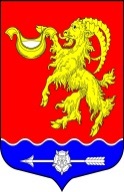 Местная администрация муниципального образования Горбунковское сельское поселение муниципального образования Ломоносовского муниципального района Ленинградской областиПОСТАНОВЛЕНИЕ «О признании утратившим силу Постановления местной администрации МО Горбунковское сельское поселение Ломоносовского муниципального района Ленинградской области № 449 от 24.11.2022 г.»В целях приведения нормативных правовых актов местной администрации МО Горбунковское сельское поселение в соответствие с действующим законодательством, местная администрация МО Горбунковское сельское поселение:                                                  ПОСТАНОВЛЯЕТ:Признать утратившим силу постановление местной администрации МО Горбунковское сельское поселение Ломоносовского района Ленинградской области № 449 от 24.11.2022 г. «Об организации сбора ртутьсодержащих ламп на территории МО Горбунковское сельское поселение Ломоносовского муниципального района Ленинградской области».Настоящее постановление подлежит размещению на официальном сайте муниципального образования Горбунковское сельское поселение по электронному адресу: www.gorbunki-lmr.ru.Постановление вступает в силу со дня его официального опубликования.Контроль за исполнением настоящего постановления оставляю за собой. И.о. главы местной администрацииМуниципального образованияГорбунковское сельское поселение                                                                                 П.А.Руш«08» февраля 2023 года№ 46